Part I: The BASiC

Article 1 – Establishment
1.1   	The organization will be known as the Bachelor of Arts and Science Integrative Council (BASiC) or the Conseil Intégré du Baccalauréat en Arts & Sciences (CIBAS), hereinafter the BASiC.
Article 2 – Mandate
2.1   	The BASiC exists to represent all McGill students enrolled in the Bachelor of Arts and Science (B.A. & Sc.) program, to provide activities and services to enhance the educational, cultural, and social conditions of its members, and to promote their general welfare and interests.
Article 3 – Membership and Fees
3.1   	The membership of the BASiC shall consist of all students currently registered at McGill University in the B.A. & Sc. Program, subject to payment of fees prescribed.3.2   	The membership of the BASiC shall pay the society fees prescribed by the Arts Undergraduate Society of McGill University (AUS) and the Science Undergraduate Society of McGill University (SUS) on a pro-rated basis. BASiC will then receive equalization payments from the AUS and the SUS in accordance with each society's constitution and by-laws.
Article 4 – Finances
4.1   	The financial year of the BASiC shall be the first (1) of May to the thirtieth (30) of April of the following year.4.2   	The accounts of the BASiC shall be maintained according to Generally Accepted Accounting Principles (GAAP) and shall be available to the membership.
Part II: Organization

Article 5 – Powers and Duties of the BASiC Executive
5.1   	The governing body of the BASiC shall be known as the BASiC Executive Committee (hereinafter “Executive”) and as such shall:(a)    	Recognize the supremacy of the Constitution of the BASiC and be bound by it;(b)   	Be empowered to make all decisions and take action on behalf of the BASiC;(c)    	Establish Committees of Council where and when it deems necessary;(d)   	Have the power to mandate any of its representatives to adopt and defend a specific stance.5.2   	The terms of office for members of the Executive shall be from the first (1) of May to the thirtieth (30) of April.
Article 6 – Purpose and Privileges of the Art Sci Assembly and its Members
6.1   	The Arts Sci Assembly (hereinafter “Assembly”) is to be a subsidiary of the BASiC and its main purpose is to maintain communication between all of BASiC’s subcommittees and the Executive. Members of the Assembly are hereinafter referred to “councilor.”6.2	The Assembly shall be a forum for debate on all issues concerning BASiC members.  The Assembly shall have the power to pass motions affecting all BASiC members by a simple majority vote.  Furthermore, the Assembly shall have the power to overturn decisions made by the Executive with a two-thirds (2/3) majority vote of councilors.  6.3   	The Assembly shall consist of:
       	(a)    	The members of the Executive Committee as defined in Article 10;
       	(b)   	A representative from the Student Association of Cognitive Science;(c)	A representative from the Student Association of Sustainability, Science and Society;(d)	A representative from the McGill Environment Students’ Society;(e)	he Arts & Science Representative to SSMU;(f)	he Arts & Science Student Senator (if applicable for that academic year);       	(g)    	Chair(s) of Ampersand: the Conference (non-voting);
       	(h)    	Chair(s) of the National Integrative Research Conference (non-voting);
       	(i)    	Editor(s)-in-chief of Ampersand the Journal (non-voting).6.4   	No member of the BASiC may concurrently hold more than one position on Assembly.    	
Article 7 – Meetings of the Assembly
7.1   	If a councilor (excluding Executive Committee) is to miss a meeting, they are to send a replacement.7.2   	Councilors (excluding Executive Committee) will have their seat on BASiC Assembly suspended indefinitely if they (or their replacement) fail to attend three (3) total or two (2) consecutive scheduled meetings per semester.7.2.1	Committees or BASiC subsidiaries with suspended seats must notify the President in writing five (5) days prior to the next Executive Committee meeting, to be put on the agenda, should they wish to reclaim their seats.7.2.2	The seats can be reclaimed by a majority vote at the Executive Committee meeting.7.3.  	Any BASiC subsidiaries with their seat suspended will lose their funding for the semester.7.3.1	The subsidiary does, however, have the right to appeal to the Executive Committee for the reinstatement of funding.7.4   	The Assembly shall hold regular meetings at least twice a month, while classes are in session during the fall and winter semesters, with the exception of the month of September.7.5   	Notice of all meetings shall be given to all members of Assembly at least three (3) days in advance. In pressing and substantial cases, the President or Executive Committee may call an emergency meeting twenty-four (24) hours in advance.7.5.1	If an emergency meeting is to be held, the President must notify the members by email.7.6   	All Art Sci Assembly meetings shall be open to members of BASiC with the exception stated in Article 7.7.7.7   	The Assembly may, when deemed necessary, conduct closed meetings, with a vote of two- thirds (2/3) of councilors in favor of such a motion.
Article 8 – Committees of the BASiC
8.1   	Standing committees and subsidiaries of BASiC shall include the following, unless deemed unnecessary by a simple majority vote of the BASiC Executive:       	(a)    	The Executive Committee;
       	(b)   	The Academic Committee;
       	(c)    	The Freshman Arts & Science Committee;       	(d)   	The External Affairs Committee;	(e)	The Presidential Affairs Committee;	(f)	The Events Planning Committee;(g)    	The National Integrative Research Conference (NiRC) PlanningCommittee;       	(h)    	The Ampersand: the Conference Board of Directors;
       	(i)    	The Ampersand Journal Editorial Board;
       	(j)   	The Student Association of Cognitive Science (SACS);(k)	The Student Association of Sustainability, Science and Society (SASSS);8.2   	The quorum for a meeting of the Assembly shall be nine (9) voting members of the Assembly.8.3	All standing committees must report their activities during Assembly8.4   	The Executive may establish new Standing or ad hoc committees as it sees fit to carry out the BASiC’s objectives.Article  – The Executive Committee

.1   	The Executive Committee shall be composed of:(a)    	The President;(b)   	The Vice-President, Academic;(c)    	The Vice-President, Communications and Technology;(d)   	The Vice-President, External Affairs(e)    	The Vice-President, Finance;(f)    	The Vice-President, First Year Affairs(g)    	The Vice-President, Internal Affairs..2   	The quorum for a meeting of the Executive shall be five (5) members of the Executive.
Article 1 – Duties and Responsibilities of the Executive Committee
1.1 	The Executive shall ensure communication between the Executive and Assembly and the members of the BASiC.1.2 	The President shall:(a)    	Co-ordinate and supervise the affairs of the BASiC;(b)   	Call and preside over all meetings of the Executive Committee and the  Assembly;(c)    	Be the official spokesperson for the BASiC in a manner consistent with the policies set up by the Executive;(d)   	Be co-signer with the Vice-President Finance for all cheques written;(e)    	Sit on the Academic Committee;(f)    	Represent the BASiC on the B.A. & Sc. Program Administration Committee;(g)    	Be responsible for the selection of the Chief Electoral Officer (CEO);(h)   	Assist as necessary with the selection of appointed members of the Assembly, including but not limited to the NiRC and Ampersand conference chairs and the Vice-President First Year Affairs;(i)    	Provide support for any subsidiary groups or committees under BASiC.1.3 	The Vice-President, Academic shall:(a)    	Chair Executive and Assembly meetings in the absence of the President;(b)   	Be responsible for all educational, curricular, and academic interests of the BASiC;(c)    	Be a liaison between the Faculty of Arts and Faculty of Science administration and B.A. & Sc. students;(d)   	Represent the BASiC on the B.A. & Sc. Program Administration Committee;(e)    	Plan and run the annual (or bi-annual) Arts & Science Town Hall;(f)    	Preside over the Academic Committee;(g)    	Be responsible along with two additional members of the Executive for the appointment of the NiRC chair;(h)   	Directly oversee the planning and execution of NiRC.1.4 	The Vice-President, Communications and Technology shall:(a)    	Be responsible for communicating the goals and activities of the BASiC to its members;(b)   	Aid in the production of all BASiC publications;(c)    	Maintain and regularly update the BASiC’s website;(d)   	Keep an accurate record of all proceedings of the Executive and the Assembly and a file of all official books, letters and documents of the Executive and the Assembly;(e)    	Prepare the agenda and take minutes at Executive and Assembly meetings;(f)    	Be responsible, along with two additional member of the Executive, for the appointment of the Ampersand: the Conference Chair;(g)   	Directly oversee the planning and execution of Ampersand: the Conference;(h)   	Be responsible for the collection of all outgoing executives’ exit reports.1.5 	The Vice-President, External Affairs shall:(a)    	Be responsible for relations between the BASiC and all other student groups related to the Faculty of Arts and the Faculty of Science;(b)   	Be a voting member of the AUS and the SUS Council and as such, attend all Legislative Council meetings of the AUS and the SUS;(c)    	Consult with Art Sci Assembly and reasonably represent the prevailing views of Assembly at AUS and SUS Council meetings;(d)   	Report the relevant and/or important discussions and decisions of Assembly to AUS and SUS Council and vice versa;(e)    	Serve as a liaison between B.A. & Sc. students and the AUS, the SUS, or any other relevant groups on campus or in the wider community.(f)	Be BASiC’s liaison to the Canadian Interdisciplinary Studies Association.1.6 	The Vice-President, Finance shall:(a)    	Advise the Executive Committee on all financial matters of the BASiC;(b)   	Prepare the BASiC’s budget, including the budget of the BASiC       	        	Committees;(c)    	Keep proper accounts and records of all financial matters;(d)   	Be co-signer with the President for all cheques written;(e)    	Surrender all books, monies and properties of the BASiC to his/hersuccessor upon his/her termination of office, or to the President in the lack of a successor;(f)    	Oversee all fundraising endeavours for the BASiC (and its conferences, NiRC and Ampersand) through sponsorship and/or food sales;(g)	If applicable, chair the Fundraising Committee and be responsible for the selection of the Sponsorship and/or Fundraising Director(s);(h)    	Apply for university funds (if applicable) on BASiC’s behalf;       	(i)   	Ensure that the budget is finalized before training the incomingexecutive;(j)         Be responsible for organizing the bank’s signing officer transition;1.7 	The Vice-President, First Year Affairs shall:(a)   	Be selected by incoming executives in April of each school year, with assistance from the outgoing executives;       	(b)   	Be responsible for any issues relating to supporting first yearstudents in the program;(c)    	Chair the Freshman Arts & Science Committee;(d)   	Be responsible for creating, printing, and mailing out the annual freshman publication during the summer months;(e)	Be responsible for running the BASiC Buddies program;(f )   	Assist the Vice President Internal with the planning of any first year events during the summer.1.8 	The Vice-President, Internal Affairs shall:(a)    	Be responsible for the internal entities of the BASiC;       	(b)   	Coordinate and oversee the services offered by the BASiC;(c)    	Be responsible for the organization of events for the members of the B.A. & Sc. program;(d)   	Work with the Vice-President Communications to actively seek input on the social interests of the B.A. & Sc. program;(e)    	Coordinate the grad photos for the graduates of the program;(f)    	Coordinate events for graduating students of the program (e.g. career info sessions or grad cocktails);(g) 	Be present during the summer to plan an orientation event for incoming first years;(h)	Coordinate clothing orders for both BASiC and members of the program.1.9 	Each member of the Executive shall be responsible for the preparation of a transition manual for his/her successor.1.9.1 These transition manuals shall include procedures, records, and previous transition documents.1.10   In the event of the resignation or the impeachment of the President, the Vice-President, Academic shall assume the duties of the President until a by-election, if deemed necessary by the Executive, is held. If no by-election is held, the Vice-President, Academic will remain President until the end of the term.1.11   In the event that any of the other positions on the Executive Committee becomes vacant, the remaining members of the Executive Committee shall select a replacement from its members until a by-election, if deemed necessary, is held.Part III – Elections and ReferendaArticle 1 – General Elections1.1 	All members of the B.A. & Sc. shall be eligible to vote in BASiC elections.1.2 	There shall be a set of Electoral By-Laws inscribed in the by-laws of the BASiC. Elections shall be conducted in accordance with this Constitution and by-laws.1.3 	Elections shall be passed by plurality.1.4 	The President shall appoint a CEO before the thirty-first (31st) of December.1.4.1  Decisions made by the CEO concerning the interpretations of articles in this Constitution and by-laws regarding elections and referenda shall be considered binding, subject to an appeal to the Judicial Board of the SSMU.
Article 1 – Candidate Eligibility
1.1 	All members of the B.A. & Sc. Program in satisfactory standing, as defined by McGill University, shall be eligible to stand for election for any position on the Executive.1.2 	No candidate may hold simultaneous positions in both a faculty-level student association or SSMU and the BASiC executive in the same academic year.1.3 	All elected individuals must remain students of the B.A. & Sc. throughout their mandate.
Article 1 – Procedures of Elections and Referenda
1.1 	There shall be a set of Electoral Regulations inscribed in the by-laws of the BASiC, governing the elections and referenda of the BASiC.
Article 1 – Judicial Board

1.1 	The Judicial Board of the SSMU shall be the final authority on:(a)    	The interpretation of the Constitution and By-laws of the BASiC;(b)   	The interpretation and legality of any motion passed by the Executive;(c)    	The interpretation and legality of the Referendum question;(d)   	Any decisions made by Elections BASiC or the CEO.1.2 	The Judicial Board of the SSMU shall have the power to declare invalid any act of the Executive Committee or the Committees of the BASiC which deviates from the Constitution and By-laws of the BASiC.1.3 	All decisions of the Judicial Board shall be binding upon all involved parties, and no appeals will be permitted.1.4 	All members of the Executive shall have the right to petition the Judicial Board on matters falling within the BASiC’s authority, as set out herein.Part IV – Removal from Office

Article 1 – Removal from Office
1.1 	Any member of the Executive may be removed from office for impropriety, violation of the provisions of this Constitution and by-laws, dereliction of duties or misappropriation of funds.1.2 	A motion to remove a member of the Executive Committee shall require a written motion by at least four (4) out of the seven (7) members of the Executive Committee.1.3 	A motion to censure a member of the Executive Committee shall require a written motion by at least four (4) out of the seven (7) members of the Executive Committee.1.3.1 After receiving two censures, the member of the Executive Committee is automatically impeached.1.4	A motion to remove or to censure shall require the support of five (5) out of the seven (7) members of the Executive Committee.
Part V: The Constitution

Article 1 – By-Laws of the Constitution
1.1 	Appended to this Constitution are a set of by-laws, adopted by the Executive as it sees fit.1.2 	Quorum for a motion to enact, amend, or rescind a by-law shall be two-thirds (2/3) of the Executive.1.3 	Passage to enact, amend, or rescind a by-law shall require a two-thirds (2/3) majority vote of the Executive.
Article 1 – Amendments to the Constitution
1.1 	This Constitution may only be amended by a referendum conducted in accordance with this Constitution.
Article  – Superseding Clause

.1 This Constitution repeals and supersedes all previous versions.

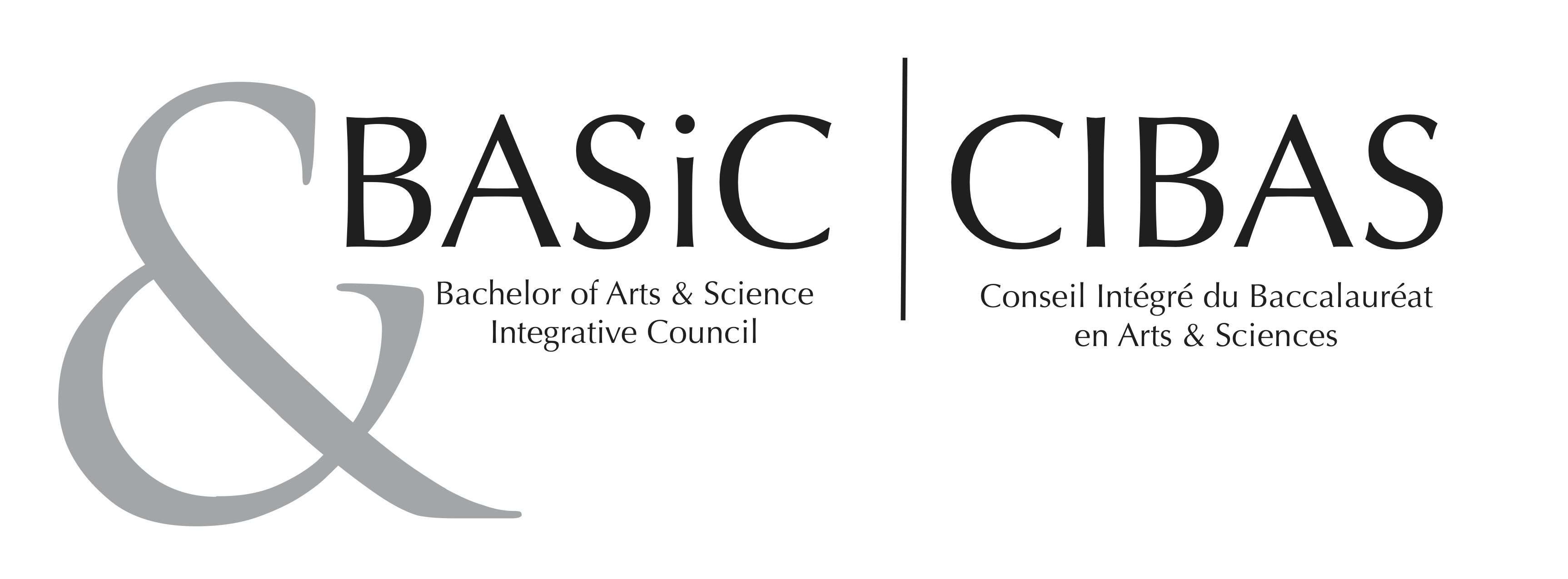 